PENNSYLVANIA PUBLIC UTILITY COMMISSIONHarrisburg, PA  17105-3265Morgan Hanchulak 					:							:	v.						:			C-2015-2466803							:UGI Penn Natural Gas, Inc.  				: FINAL ORDER		In accordance wit te provisions of Section 332() of te Public Utility Code, 66  C.S. §332(h), the decision of Administrative Law Judge Ember S. Jandebeur dated June 24, 2015, has become final without further Commission action; THEREFORE,IT IS ORDERED:1.	That the petition for leave to withdraw filed by counsel for the Complainant at Docket No. C-2015-2466803 is granted.2.	That the Formal Complaint at Docket No. C-2015-2466803 is withdrawn.3.	That the Secretary’s Bureau mark Docket No. C-2015-2466803 closed. 							BY THE COMMISSION,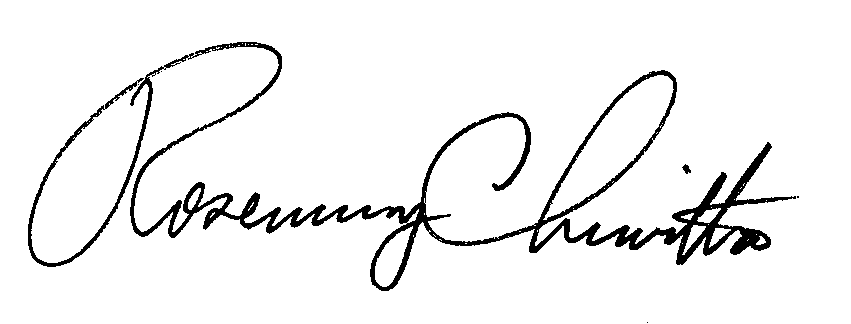 							Rosemary Chiavetta							Secretary(SEAL)ORDER ENTERED: August 6, 2015